ORGANIGRAMAMH CONSTRUYENDO OBRAS S.A.S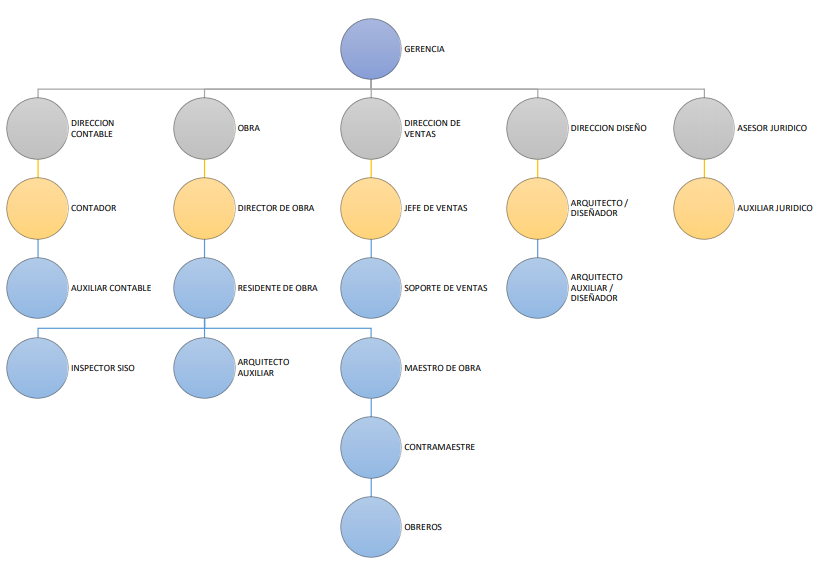 